REPUBLIKA HRVATSKA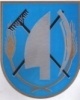 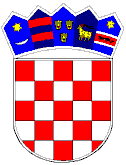 VUKOVARSKO-SRIJEMSKA ŽUPANIJAOpćina TovarnikPRIJAVNI OBRAZACza podnošenje zahtjeva za ostvarivanje prava na prigodni uskrsni poklon umirovljenicima s mirovinom do 200,00 EUR sa prebivalištem na području Općine Tovarnik za 2024. godinuOsnovni podaci o podnositelju prijave:Podnositelj prijave (ime i prezime) _____________________________________________OIB ___________________________________Adresa ___________________________________________________________________Broj telefona _______________________________________Iznos mjesečnih primanja ____________________________________________________Uz Prijavni obrazac (Obrazac 1) prilažem1. Preslika osobne iskaznice podnositelja prijave – obostrano2. Dokaz o mirovinskim primanjima za podnositelja zahtjeva (odrezak o mirovinskim primanjima)3. Izjava o istinitosti podataka za podnositelja prijaveREPUBLIKA HRVATSKAVUKOVARSKO-SRIJEMSKA ŽUPANIJAU _________________________ , ___________ 2024. godine_______________________________                                                                                                         (potpis prijavitelja)